A: Consejo de redacción de la revista Cooperativismo y Desarrollo.Nos permitimos presentar para proceso editorial con fines de publicación el artículo Condicionantes de la sostenibilidad del sector agrario asociadas a transformaciones sociopolíticas del ámbito cooperativo y declaramos:Que es inédito.Que cada una de las personas que en el mismo constan como autora o autor ha contribuido directamente al contenido intelectual del trabajo, aprueba los contenidos del manuscrito que se somete a proceso editorial y da su conformidad para que su nombre figure en la autoría del mismo.Que este artículo no ha sido publicado previamente, no se encuentra en proceso de revisión en otra revista, ni figura en otro trabajo aceptado para publicación por otra editorial.                 	Autor 1                                   			Autor 2              Nayibis Díaz Machado                      		Marielys Moore Pedroso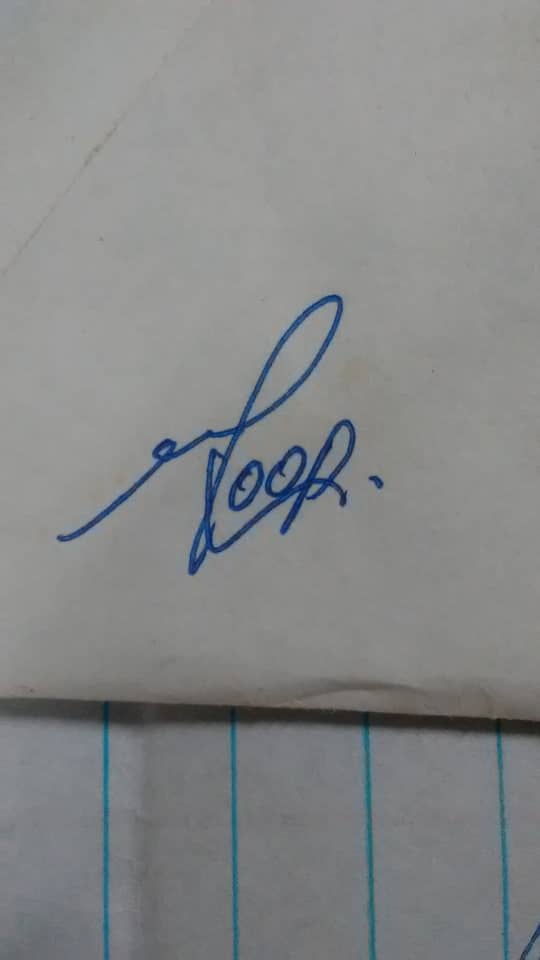 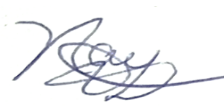                          Autor 3	Alfredo González Marrero                                  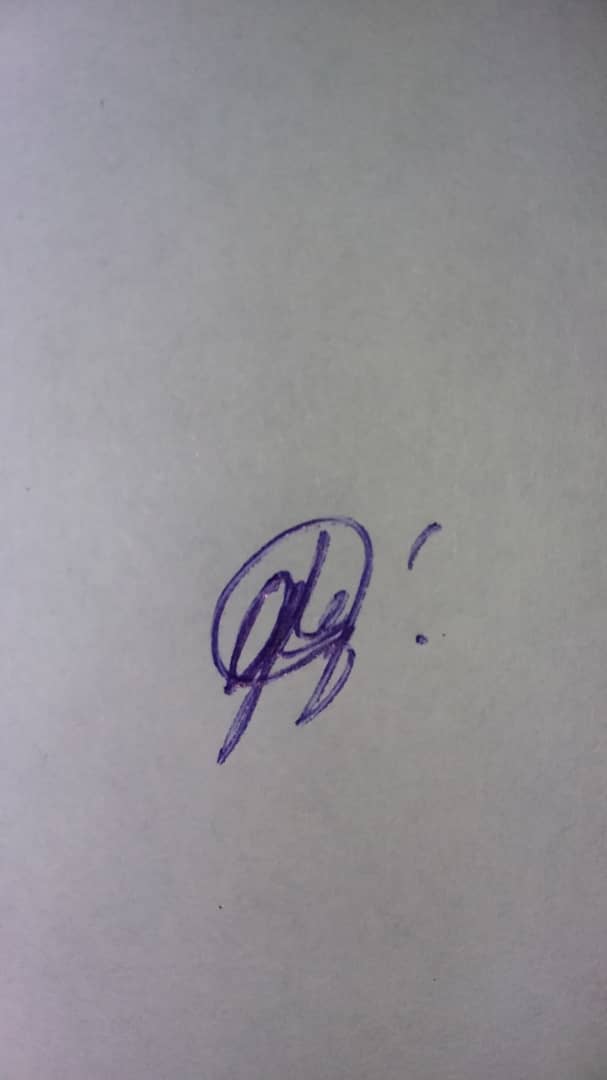 Declaración de la contribución de los autores1. Nayibis Díaz Machado diseñó el estudio, estuvo implicada en la obtención de información, en su análisis e interpretación, en la redacción y revisión final del manuscrito a enviar a la revista.2. Marielys Moore Pedroso estuvo implicada en la obtención, en el análisis e interpretación de la información y en la revisión final del manuscrito.3. Alfredo González Marrero estuvo implicado en la obtención de información, revisión y aprobación final del manuscrito.